                                                                                                                    проект             	                                                                                             № 193 від 14.05.19р.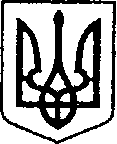                                                           УКРАЇНА                                                                                            		                       ЧЕРНІГІВСЬКА ОБЛАСТЬ   Н І Ж И Н С Ь К А    М І С Ь К А    Р А Д А            сесія VII скликання                                                      Р І Ш Е Н Н Я   від                       2019 р.	                  м. Ніжин	                         № __________Про включення в перелік земельнихділянок для продажу права орендина земельних торгах окремими лотами           Відповідно до статей 25, 26, 42, 59, 60, 73 Закону України «Про місцеве самоврядування в Україні», статей 12, 124, 135, 136, 137  Земельного кодексу України, Регламенту Ніжинської міської ради Чернігівської області, затвердженим рішенням Ніжинської міської ради Чернігівської області VII скликання від 24 листопада 2015 року №1-2/2015 (зі змінами), розглянувши заяву Сачек С.М., міська рада вирішила:       	         1.  Включити в перелік вільних від забудови земельних ділянок,  право оренди  яких підлягає продажу на конкурентних засадах (земельних торгах) земельну ділянку за адресою: м. Ніжин, вул. Незалежності, орієнтовною площею 0,3026 га, із цільовим призначенням – для будівництва та обслуговування будівель торгівлі, продаж права оренди на яку пропонується на аукціоні.         2. Надати дозвіл Ніжинській міській раді на виготовлення проекту землеустрою щодо відведення земельної ділянки за адресою м. Ніжин,                 вул. Незалежності, орієнтовною площею 0,3026 га, із цільовим призначенням – для будівництва та обслуговування будівель торгівлі, для подальшого продажу права оренди на конкурентних засадах (земельних торгах).        3. Рішення Ніжинської міської ради «Про включення в перелік земельних ділянок для продажу права оренди на земельних торгах окремими лотами»  від 24 квітня  2019 р.  № 30-54/2019 вважати таким, що втратило чинність.        4. Начальнику відділу земельних відносин виконавчого комітету Ніжинської міської ради Місан В.М. забезпечити оприлюднення даного рішення на офіційному сайті Ніжинської міської ради протягом п’яти робочих днів з дня його прийняття.        5. Організацію виконання даного рішення покласти на першого заступника міського голови Олійника Г.М., відділ земельних відносин.        6.  Контроль за виконанням даного рішення покласти на постійну комісію з питань земельних відносин, будівництва, архітектури, інвестиційного розвитку  міста та децентралізації (голова комісії                          Деркач А.П.). Міський голова         				                                А.В. ЛінникПодає: Начальник відділуземельних відносин							      В.М. МісанПогоджує:Секретар міської ради						                В.В. СалогубПерший заступник міського голови  з питань діяльності виконавчих органів ради 	      Г.М. ОлійникНачальник відділу містобудування та архітектури, головний архітектор		    В.Б. МироненкоНачальник управління культури і туризмуНіжинської міської ради                                                                 Т.Ф. БассакНачальник відділу  юридично -кадрового забезпечення						      В.О. ЛегаПостійна комісія міської ради зпитань земельних відносин, будівництва,архітектури, інвестиційного розвиткуміста та децентралізації						     А.П. ДеркачПостійна комісія міської ради з питаньрегламенту, депутатської діяльностіта етики, законності, правопорядку,антикорупційної політики, свободислова та зв’язків з громадськістю		     О.В. ЩербакПояснювальна записка	до проекту рішення Ніжинської міської ради «Про включення в перелік земельних ділянок для продажу на земельних торгах окремими лотами»Даний проект рішення підготовлено  відповідно до статей 25, 26, 42, 59, 60, 73 Закону України «Про місцеве самоврядування в Україні», статей 12, 124, 135, 136, 137  Земельного кодексу України, Регламенту Ніжинської міської ради Чернігівської області, затвердженим рішенням Ніжинської міської ради Чернігівської області VII скликання від 24 листопада 2015 року №1-2/2015 (зі змінами), розглянувши заяву Сачек С.М.У проекті рішення розглядається питання про включення в перелік вільних від забудови земельних ділянок,  право оренди яких підлягає продажу на конкурентних засадах (земельних торгах) земельну ділянку за адресою: м. Ніжин, вул. Незалежності, орієнтовною площею 0,3026 га, із цільовим призначенням – для будівництва та обслуговування будівель торгівлі, продаж права оренди на яку пропонується на аукціоні.Начальник відділуземельних відносин							      В.М. МісанПодає:постійна комісія міської ради з питань земельних відносин, будівництва,архітектури, інвестиційного розвитку                                          А.П. Деркачміста та децентралізаціїПогоджує:секретар міської ради							     В.В. Салогуб  перший заступник міського голови                                               з питань діяльності виконавчих органів ради                                                                                    Г.М. Олійникначальник відділу  земельних відносин						               В.М. Місанначальник відділу містобудуваннята архітектури, головний архітектор                                            В.Б. МироненкоНачальник управління культури і туризмуНіжинської міської ради                                                                  Т.Ф. Бассакначальник відділу юридично-кадровогозабезпечення                              					        В.О. Легапостійна комісія міської ради з питаньрегламенту, депутатської діяльностіта етики, законності, правопорядку,антикорупційної політики, свободислова та зв’язків з громадськістю		        О.В. Щербак